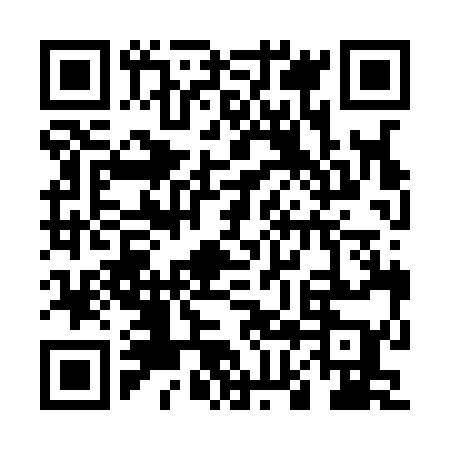 Ramadan times for Stanislawow, PolandMon 11 Mar 2024 - Wed 10 Apr 2024High Latitude Method: Angle Based RulePrayer Calculation Method: Muslim World LeagueAsar Calculation Method: HanafiPrayer times provided by https://www.salahtimes.comDateDayFajrSuhurSunriseDhuhrAsrIftarMaghribIsha11Mon4:114:116:0511:523:445:405:407:2712Tue4:094:096:0211:523:455:425:427:2913Wed4:064:066:0011:513:475:445:447:3114Thu4:044:045:5811:513:485:455:457:3315Fri4:014:015:5611:513:495:475:477:3516Sat3:593:595:5311:513:515:495:497:3717Sun3:563:565:5111:503:525:515:517:3918Mon3:533:535:4911:503:545:525:527:4119Tue3:513:515:4611:503:555:545:547:4320Wed3:483:485:4411:493:575:565:567:4521Thu3:453:455:4111:493:585:585:587:4722Fri3:433:435:3911:493:595:595:597:4923Sat3:403:405:3711:484:016:016:017:5124Sun3:373:375:3411:484:026:036:037:5325Mon3:343:345:3211:484:036:056:057:5526Tue3:323:325:3011:484:056:066:067:5727Wed3:293:295:2711:474:066:086:087:5928Thu3:263:265:2511:474:076:106:108:0229Fri3:233:235:2311:474:096:126:128:0430Sat3:203:205:2011:464:106:136:138:0631Sun4:174:176:1812:465:117:157:159:081Mon4:154:156:1612:465:127:177:179:112Tue4:124:126:1312:455:147:187:189:133Wed4:094:096:1112:455:157:207:209:154Thu4:064:066:0912:455:167:227:229:175Fri4:034:036:0712:455:187:247:249:206Sat4:004:006:0412:445:197:257:259:227Sun3:573:576:0212:445:207:277:279:258Mon3:543:546:0012:445:217:297:299:279Tue3:513:515:5712:435:227:317:319:2910Wed3:473:475:5512:435:247:327:329:32